Year 5 LearningDate: 14th May 2020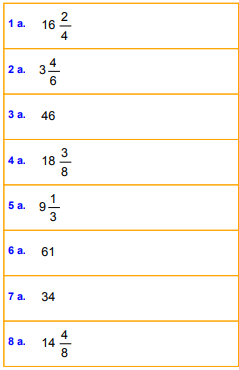 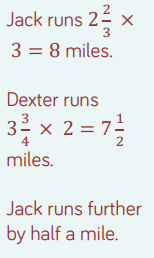 MathsWALT- multiply fractions by mixed numbersFollow the PowerPoint on the blog.  Questions: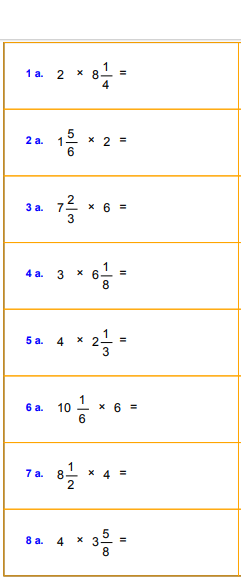 Extension: This should be completed in the maths book given. Answers can be found at the bottom of the page. 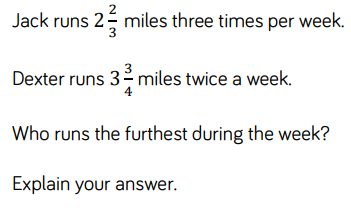 EnglishWALT- understand apostrophes In class, this is still something we see a lot of mistakes in. Follow along the BBC bitesize lesson.https://www.bbc.co.uk/bitesize/articles/zdsthbkComplete activities 1 and  2ReadingReadtheory.org x 10Read your own book for 20 minutesSpellingSpellingframe.co.uk- take the spelling test for rule 58ScienceWALT- understand flowering plant reproduction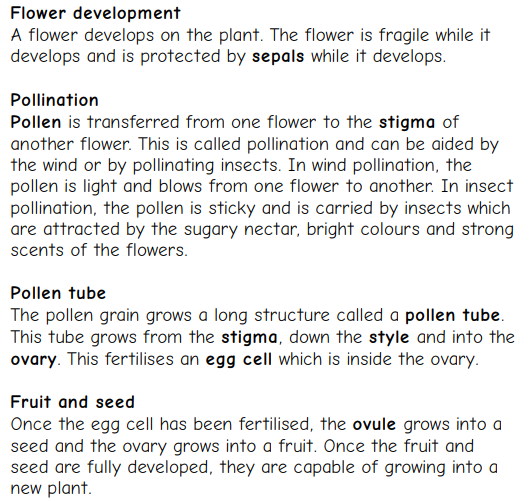 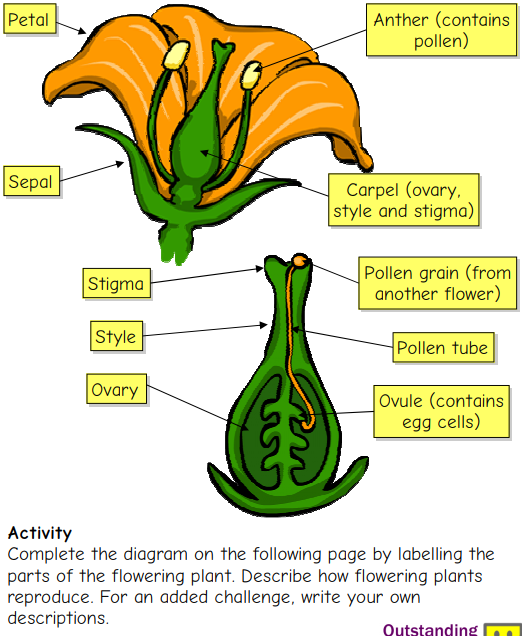 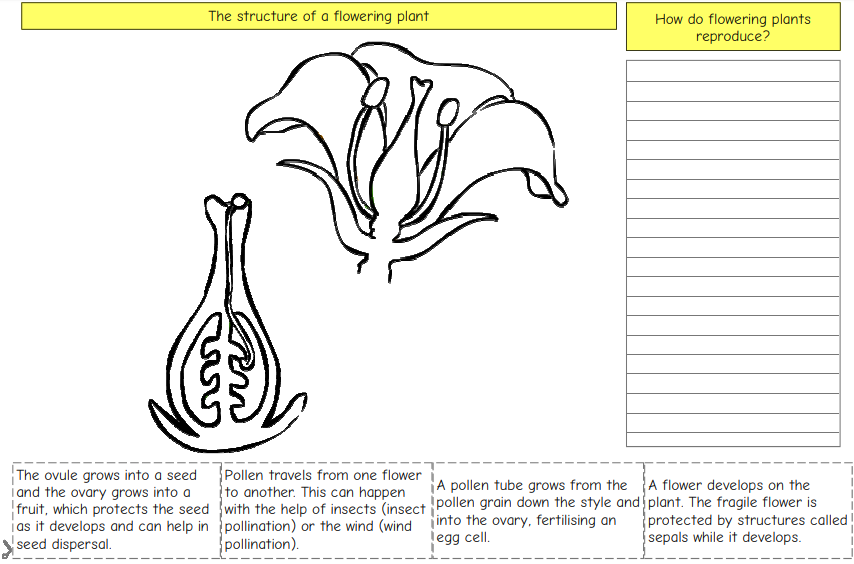 